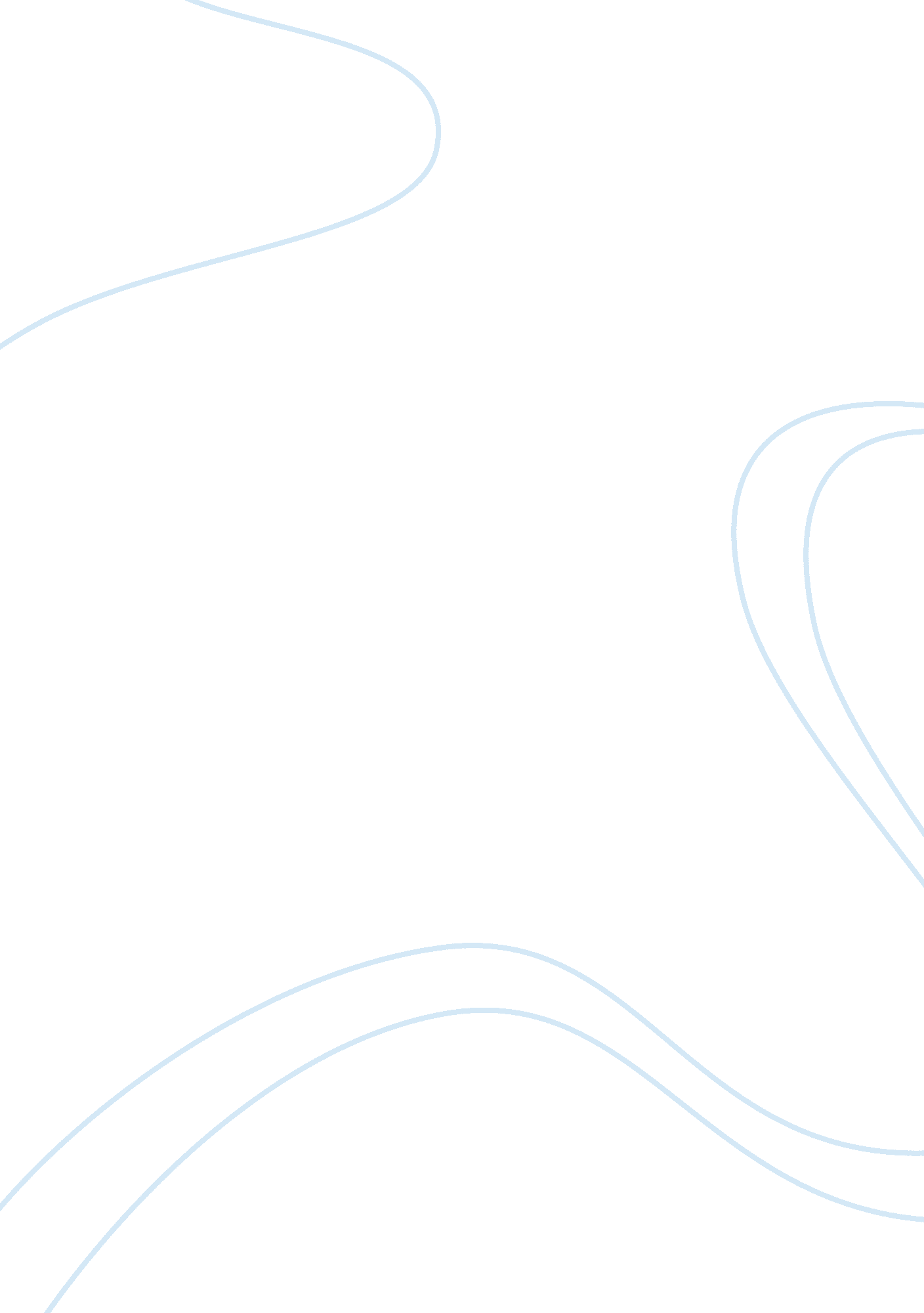 Research, theory and practice cycleHealth & Medicine, Nursing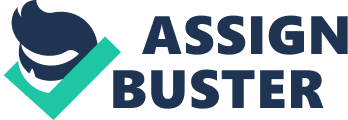 Nursing Research, Theory, and Practice Nursing Research, Theory, and Practice Nursing research and theory focus on diverse issues relevant to enhancing nursing practice, education, and patient care. There is an inherent relationship between the nursing theory and practice. The relationship is very complex through the integration of the theory with practice. Theory influences practice and practice influences theory. The use of theoretical framework of nursing provides a systematic and knowledgeable approach towards nursing research and practice. Its application shows that most of the knowledge has a great role to practice and research conducted in the nursing profession. 
The relationship between research theory, and practice should be well understood because research without theory gives discreet information or data with no value to the discipline. The relationships are direct and positive which enables the experts to put the facts together providing tangible information. The transformation of nursing practice is possible by the incorporation of theory into the practice showing the evident excellent nursing care that the researcher should provide the patients (Tailor & Ranpenning, 2011). 
Since all the elements of nursing theory and practice are related. It is justified that entry can be done at any point because one element leads to the other and the cycle rotates. Nursing can be perceived both as a discipline and as a profession. Understandably, both the two entities are inherent since they can be applied correspondingly. It is noteworthy that nursing discipline requires a qualified and well-trained expertise to carry out because all the practical elements of research, theory, and practice are applicable to the daily health care. 
References 
Taylor, S. G., & Renpenning, K. M. L. (2011). Self-Care Science, Nursing Theory, and Evidence-Based Practice. New York: Springer Pub. 